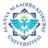 Alanya Alaaddin Keykubat Üniversitesi / Alanya Alaaddin Keykubat UniversityAKSEKİ MESLEK YÜKSEKOKULUMERKEZİ YERLEŞTİRME PUANI (EK MADDE-1) İLE YATAY GEÇİŞ BAŞVURUSUAlanya Alaaddin Keykubat Üniversitesi / Alanya Alaaddin Keykubat UniversityAKSEKİ MESLEK YÜKSEKOKULUMERKEZİ YERLEŞTİRME PUANI (EK MADDE-1) İLE YATAY GEÇİŞ BAŞVURUSUAlanya Alaaddin Keykubat Üniversitesi / Alanya Alaaddin Keykubat UniversityAKSEKİ MESLEK YÜKSEKOKULUMERKEZİ YERLEŞTİRME PUANI (EK MADDE-1) İLE YATAY GEÇİŞ BAŞVURUSUAlanya Alaaddin Keykubat Üniversitesi / Alanya Alaaddin Keykubat UniversityAKSEKİ MESLEK YÜKSEKOKULUMERKEZİ YERLEŞTİRME PUANI (EK MADDE-1) İLE YATAY GEÇİŞ BAŞVURUSUAlanya Alaaddin Keykubat Üniversitesi / Alanya Alaaddin Keykubat UniversityAKSEKİ MESLEK YÜKSEKOKULUMERKEZİ YERLEŞTİRME PUANI (EK MADDE-1) İLE YATAY GEÇİŞ BAŞVURUSUAlanya Alaaddin Keykubat Üniversitesi / Alanya Alaaddin Keykubat UniversityAKSEKİ MESLEK YÜKSEKOKULUMERKEZİ YERLEŞTİRME PUANI (EK MADDE-1) İLE YATAY GEÇİŞ BAŞVURUSUAlanya Alaaddin Keykubat Üniversitesi / Alanya Alaaddin Keykubat UniversityAKSEKİ MESLEK YÜKSEKOKULUMERKEZİ YERLEŞTİRME PUANI (EK MADDE-1) İLE YATAY GEÇİŞ BAŞVURUSUAlanya Alaaddin Keykubat Üniversitesi / Alanya Alaaddin Keykubat UniversityAKSEKİ MESLEK YÜKSEKOKULUMERKEZİ YERLEŞTİRME PUANI (EK MADDE-1) İLE YATAY GEÇİŞ BAŞVURUSUAlanya Alaaddin Keykubat Üniversitesi / Alanya Alaaddin Keykubat UniversityAKSEKİ MESLEK YÜKSEKOKULUMERKEZİ YERLEŞTİRME PUANI (EK MADDE-1) İLE YATAY GEÇİŞ BAŞVURUSUAlanya Alaaddin Keykubat Üniversitesi / Alanya Alaaddin Keykubat UniversityAKSEKİ MESLEK YÜKSEKOKULUMERKEZİ YERLEŞTİRME PUANI (EK MADDE-1) İLE YATAY GEÇİŞ BAŞVURUSUAlanya Alaaddin Keykubat Üniversitesi / Alanya Alaaddin Keykubat UniversityAKSEKİ MESLEK YÜKSEKOKULUMERKEZİ YERLEŞTİRME PUANI (EK MADDE-1) İLE YATAY GEÇİŞ BAŞVURUSUAlanya Alaaddin Keykubat Üniversitesi / Alanya Alaaddin Keykubat UniversityAKSEKİ MESLEK YÜKSEKOKULUMERKEZİ YERLEŞTİRME PUANI (EK MADDE-1) İLE YATAY GEÇİŞ BAŞVURUSUAlanya Alaaddin Keykubat Üniversitesi / Alanya Alaaddin Keykubat UniversityAKSEKİ MESLEK YÜKSEKOKULUMERKEZİ YERLEŞTİRME PUANI (EK MADDE-1) İLE YATAY GEÇİŞ BAŞVURUSUSıra NoSıra NoAd Soyad	Ad Soyad	T.C. Kimlik NoGeldiği ÜniversiteGeldiği ProgramGeldiği SınıfGeldiği YılÖSYM PuanTaban PuanYerleşme DurumuBaşvurulan SınıfBaşvurulan SınıfYerleştiği ProgramYerleştiği ProgramYerleştiği Program11A* Ü*A* Ü*19*******60ISPARTA UYGULAMALI BİLİMLER ÜNİVERSİTESİHARİTA VE KADASTRO PR.12022287,8934274,4784501. Asıl11MİMARLIK VE ŞEHİR PLANLAMA BÖLÜMÜ / TAPU VE KADASTROMİMARLIK VE ŞEHİR PLANLAMA BÖLÜMÜ / TAPU VE KADASTROMİMARLIK VE ŞEHİR PLANLAMA BÖLÜMÜ / TAPU VE KADASTRO22B*** T*B*** T*20*******86HATAY MUSTAFA KEMAL ÜNİVERSİTESİMİMARİ RESTORASYON PR.12022262,098350255,0099901. Asıl22MİMARLIK VE ŞEHİR PLANLAMA BÖLÜMÜ / MİMARİ RESTORASYONMİMARLIK VE ŞEHİR PLANLAMA BÖLÜMÜ / MİMARİ RESTORASYONMİMARLIK VE ŞEHİR PLANLAMA BÖLÜMÜ / MİMARİ RESTORASYON33S* F**S* F**10*******82RECEP TAYYİP ERDOĞAN ÜNİVERSİTESİİLAHİYAT PR.12022319,676110283,6005301. Asıl11ORMANCILIK BÖLÜMÜ / ORMANCILIK VE ORMAN ÜRÜNLERİORMANCILIK BÖLÜMÜ / ORMANCILIK VE ORMAN ÜRÜNLERİORMANCILIK BÖLÜMÜ / ORMANCILIK VE ORMAN ÜRÜNLERİ44E* K***E* K***34*******20NECMETTİN ERBAKAN ÜNİVERSİTESİBANKACILIK VE SİGORTACILIK PR.12022251,332010244,7913901. Asıl11MUHASEBE VE VERGİ BÖLÜMÜ / MUHASEBE VE VERGİ UYGULAMALARIMUHASEBE VE VERGİ BÖLÜMÜ / MUHASEBE VE VERGİ UYGULAMALARIMUHASEBE VE VERGİ BÖLÜMÜ / MUHASEBE VE VERGİ UYGULAMALARI55G* M***G* M***45*******78NECMETTİN ERBAKAN ÜNİVERSİTESİHUKUK BÜRO YÖNETİMİ VE SEKRETERLİĞİ PR.12022282,507220250,4365401. Asıl11BÜRO HİZMETLERİ VE SEKRETERLİK BÖLÜMÜ / BÜRO YÖNETİMİ VE YÖNETİCİ ASİSTANLIĞIBÜRO HİZMETLERİ VE SEKRETERLİK BÖLÜMÜ / BÜRO YÖNETİMİ VE YÖNETİCİ ASİSTANLIĞIBÜRO HİZMETLERİ VE SEKRETERLİK BÖLÜMÜ / BÜRO YÖNETİMİ VE YÖNETİCİ ASİSTANLIĞI66A O*A O*20*******28GAZİANTEP ÜNİVERSİTESİMİMARİ DEKORATİF SANATLAR PR.12022256,681250255,0099901. Asıl11MİMARLIK VE ŞEHİR PLANLAMA BÖLÜMÜ / MİMARİ RESTORASYONMİMARLIK VE ŞEHİR PLANLAMA BÖLÜMÜ / MİMARİ RESTORASYONMİMARLIK VE ŞEHİR PLANLAMA BÖLÜMÜ / MİMARİ RESTORASYON77G** A***G** A***67*******72GÜMÜŞHANE ÜNİVERSİTESİFELSEFE PR.22022267,306780250,4365402. Asıl11BÜRO HİZMETLERİ VE SEKRETERLİK BÖLÜMÜ / BÜRO YÖNETİMİ VE YÖNETİCİ ASİSTANLIĞIBÜRO HİZMETLERİ VE SEKRETERLİK BÖLÜMÜ / BÜRO YÖNETİMİ VE YÖNETİCİ ASİSTANLIĞIBÜRO HİZMETLERİ VE SEKRETERLİK BÖLÜMÜ / BÜRO YÖNETİMİ VE YÖNETİCİ ASİSTANLIĞI88B* K*****B* K*****10*******00İSTANBUL BİLGİ ÜNİVERSİTESİELEKTRİK-ELEKTRONİK MÜHENDİSLİĞİ PR. (İNGİLİZCE) (%50 BURSLU)22019345,146460249,171210Yerleşemedi22BİLGİSAYAR TEKNOLOJİLERİ BÖLÜMÜ / BİLGİSAYAR PROGRAMCILIĞIBİLGİSAYAR TEKNOLOJİLERİ BÖLÜMÜ / BİLGİSAYAR PROGRAMCILIĞIBİLGİSAYAR TEKNOLOJİLERİ BÖLÜMÜ / BİLGİSAYAR PROGRAMCILIĞI99M************* B******M************* B******46*******56AKDENİZ ÜNİVERSİTESİBİLGİSAYAR PROGRAMCILIĞI PR.12022315,293120300,3432Yerleşemedi22BİLGİSAYAR TEKNOLOJİLERİ BÖLÜMÜ / BİLGİSAYAR PROGRAMCILIĞIBİLGİSAYAR TEKNOLOJİLERİ BÖLÜMÜ / BİLGİSAYAR PROGRAMCILIĞIBİLGİSAYAR TEKNOLOJİLERİ BÖLÜMÜ / BİLGİSAYAR PROGRAMCILIĞI1010N*** T**N*** T**21*******20SAKARYA UYGULAMALI BİLİMLER ÜNİVERSİTESİOTOMOTİV GÖVDE VE YÜZEY İŞLEM TEKNOLOJİLERİ PR.12022272,210280263,822340Yerleşemedi11ELEKTRİK VE ENERJİ BÖLÜMÜ / ELEKTRİKELEKTRİK VE ENERJİ BÖLÜMÜ / ELEKTRİKELEKTRİK VE ENERJİ BÖLÜMÜ / ELEKTRİK